GARD Red and White innove à la campagne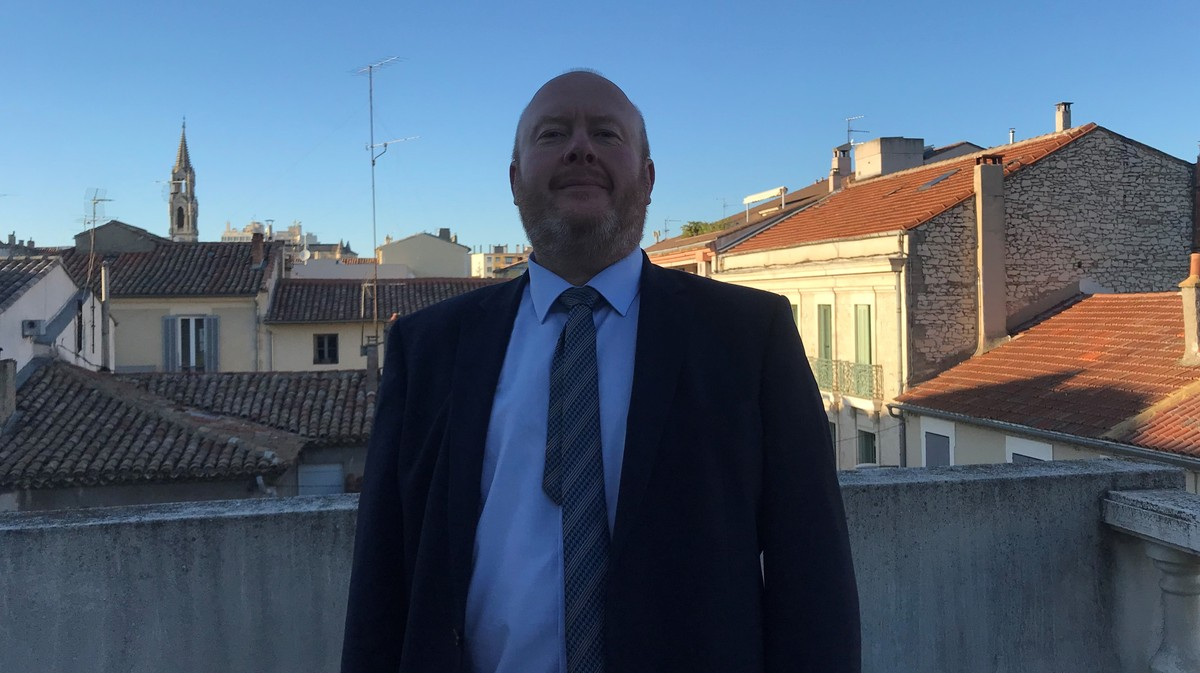 Il y a quelques jours avait lieu la remise des prix du concours "Innover à la campagne", initié par Milan Presse et Better Life Factory, et dont le réseau Initiative France est partenaire depuis trois ans.Sur les neuf lauréats, trois ont été financés et accompagnés par les associations du réseau. Une marque de reconnaissance pour les entrepreneurs, mais aussi pour Initiative France, qui compte plus de 100 associations en territoire rural, et y finance et accompagne chaque année plusieurs milliers de nouveaux entrepreneurs.Ces entreprises ont bénéficié d’un prêt d’honneur et d’un accompagnement sur mesure par des associations du réseau Initiative France. Grâce à ces prêts d’honneur, les entrepreneurs ont pu débloquer des prêts bancaires de montants dix fois supérieurs en moyenne, et mettre leurs projets sur les bons rails.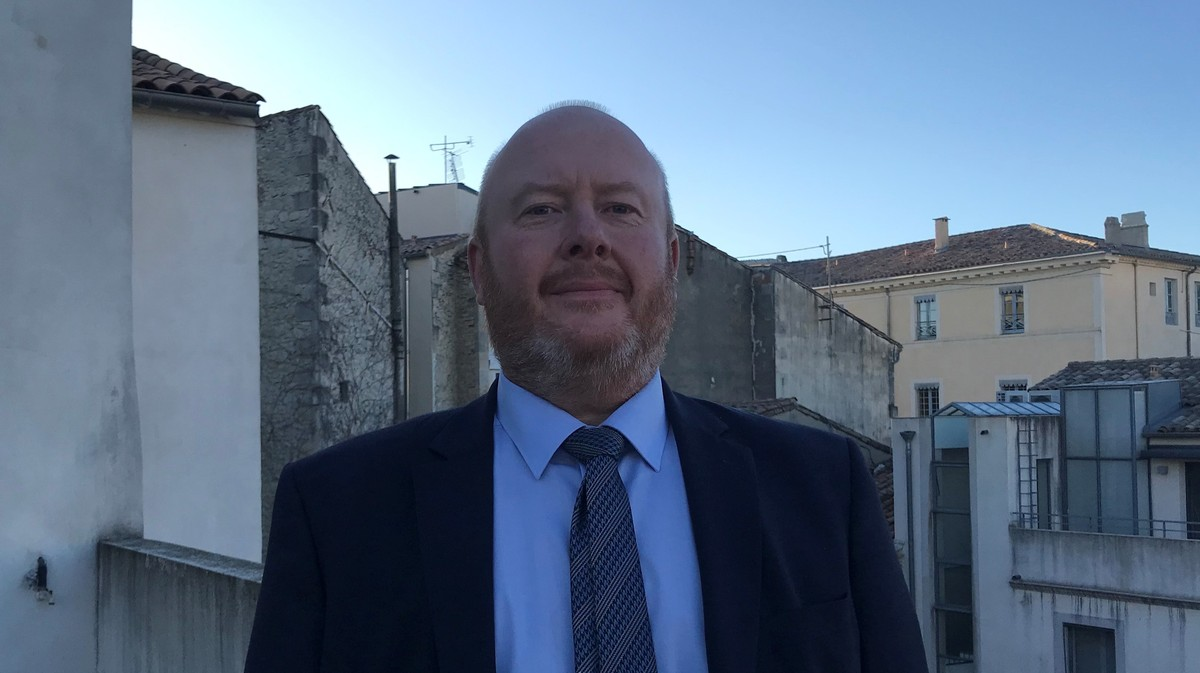 Jean-Marc Dardalhon (Photo Archives Anthony Maurin).Par leur accompagnement, les associations locales du réseau apportent aux entrepreneurs les quatre actifs stratégiques pour réussir : un projet solide, un financement adéquat par le prêt d’honneur, le conseil de professionnels et des relations locales avec des alliés de proximité.Parmi les trois entreprises lauréates : Red and White est la solution de décarbonation du transport VTC qui a reçu le Prix du département du Gard. Cette société, créée par Jean-Marc Dardalhon, soutenue par Initiative Gard Bessèges, propose des solutions de mobilité avec chauffeurs privés en véhicules électriques pour les collectivités, les entreprises, les particuliers en territoires ruraux et péri-urbains. Elle s'appuie sur une flotte de véhicules à énergie propre et s'implante notamment dans les zones blanches et les territoires peu desservis par les compagnies de chauffeurs traditionnelles.Anthony Maurin, Objectif Gard 25 11 2022